Notes: Reflection and RefractionReflectionOccurs when ______________ ______________ ______________ and ______________ ______________ towards the direction it came fromReflection is what allows us to ____________________________:______________ ______________ off an object and ______________ ______________ ______________ → sightReflection DiagramsDefinitions:Incident Ray: the ray that ______________________________________ ______________ __________________Reflected Ray: _____________________________________________________Normal: a line ______________ ______________ ______________ at the point of reflectionAngle of Incidence: the______________ formed between _______________ _____________________________________________________ __Angle of Reflection: the ______________  formed by the _________________ ____ ___________________________________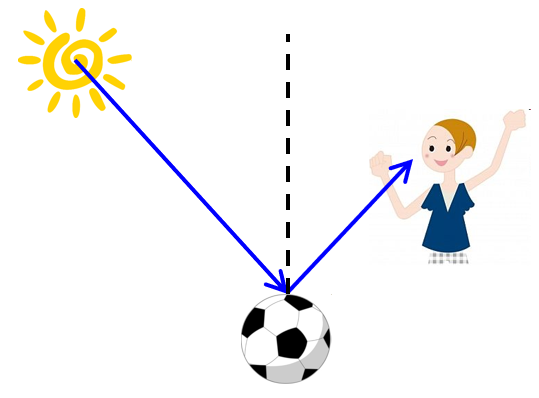 Laws of ReflectionThe ______________ _________________________ is always ______________ to the __________________________________________The ______________ ______________ and the ______________ ______________ are always in the ____________________________ex: on the ______________ ______________ of the ______________MirrorsWhen ______________ ______________ rays contact a surface such as a ______________, their ______________ ______________ ______________ resulting in a __________________ ______________________A mirror with ______________________, or that is flat is called a ________________ ____________Reflections from plane mirrors have several characteristics:The image ______________ ______________ _________the mirrorThe ______________  between the object and the mirror and the reflected image and the mirror are __________________________________________The ______________ ______________ ______________ is called a ______________ ______________A virtual image is not real and therefore ______________ ______________ _________ on a mirror; it is made by lengthening the reflected rays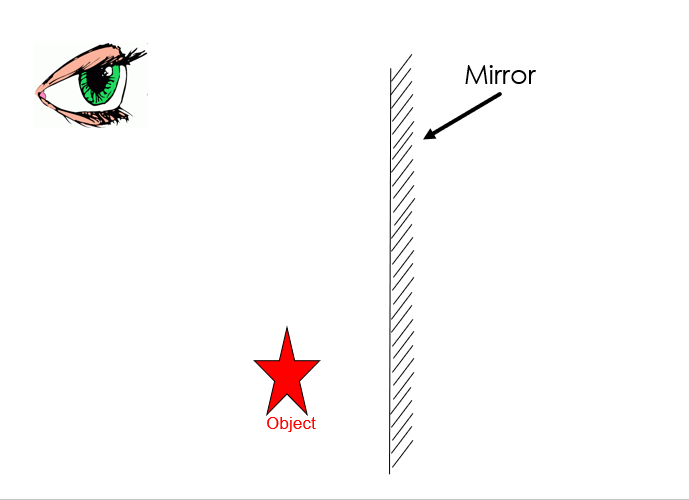 Uses of Plane MirrorsThe two principles that make plane mirrors useful are:They ______________ ______________ ______________ (pathway) of light rays by ______________This ______________  the observer’s ____________________________Uses: ______________________________________________________________________RefractionRefraction: the ______________  of a ______________ ______________ as it passes from ________________________________________________________Occurs when the ________________________________________________________Most often occurs as light goes from ____________________________Happens because the ______________ ______________ ______________ ______________  as the medium changesLensesLenses are made of ______________ ______________ __________and have at least one ____________________________The curve of a lenses allows it to ______________ ______________ as it passes throughThere are two types of lenses______________________________________________________________________ ______________  bring light rays ____________________________ ______________ ______________ light raysFocal PointThe ______________ ______________ of a ______________ ______________ is the ______________ ______________  where the refracted rays ______________ ______________ when the incident rays run parallelThe focal point is __________________________________________The ______________ ______________ of a ______________ ______________ is the ______________ ______________ from which the refracted light rays ______________ ______________ ______________ when the incident rays run parallelThe focal point is ____________________________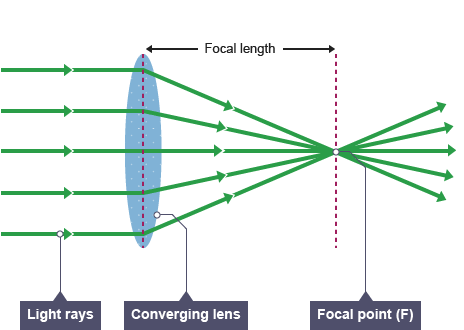 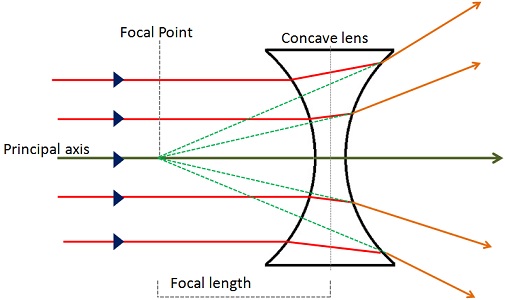 Colours and LightWhen you see ______________: it is ______________ ______________ _________ being reflected equally back to your eyeWhen you see ______________: all of the light is being _________________  (that’s why your black T-shirt gets so hot in summer) it is the ____________________________The grass ______________  all of the light ray colours ___________________________. It ______________ ______________ back to your eye.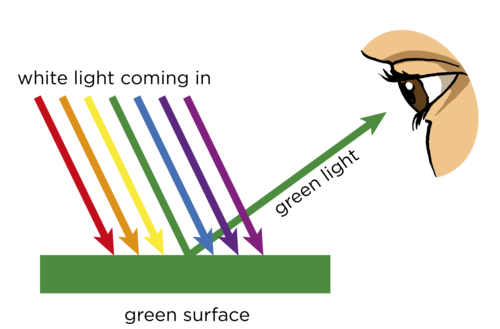 